PENGARUH HARGA, PROMOSI DAN LOKASI TERHADAP KEPUTUSAN PENGGUNAAN JASA PT. CITRA VAN TIKI(TITIPAN KILAT) PADANG BULAN MEDANDiajukan Guna memenuhi persyaratanmemperoleh Gelar Sarjana S-1Program Studi Manajemen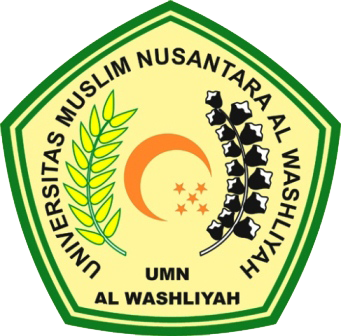 Oleh :YULI ANJANINPM. 183114057PROGRAM STUDI MANAJEMENFAKULTAS EKONOMIUNIVERSITAS MUSLIM NUSANTARA AL - WASHLIYAHMEDAN2022